ИНФОРМАЦИОННЫЙ БЮЛЛЕТЕНЬ ДЛЯ УЧАСТНИКОВОБЩАЯ ИНФОРМАЦИЯ Шестое совещание Конференции Сторон Рамочной конвенции по защите морской среды Каспийского моря планируется провести с 19 по 21 октября 2022 года в отеле Fairmont в Баку, Азербайджан.РАСПИСАНИЕ  Предварительное расписание выглядит следующим образом.Рабочие заседания начнутся в 9:00 в среду, 19 октября 2022 года, в зале Узеира Гаджибекова в отеле Fairmont. К конференц-залу ведут дорожные указатели.Вступительная сессия (на высоком уровне) начнется в зале имени Узеира Гаджибекова 21 октября 2022 года в 10:00 с приветственной речи от правительства принимающей страны. ПРЕДВАРИТЕЛЬНАЯ РЕГИСТРАЦИЯ УЧАСТНИКОВ  Регистрационная стойка будет установлена у входа в Зал заседаний на следующий день в указанные часы:19 октября 2022	08:30-08:50 Участникам необходимо зарегистрироваться и получить бейджи до открытия конференции 19 октября 2022 г.ПОСЕЩЕНИЕ ОБЪЕКТОВ6. Посещение некоторых промышленных и коммерческих объектов, указанных ниже, будет организовано Министерством экологии и природных ресурсов Азербайджанской Республики 19-21 октября 2022 года. Участники могут выбрать подходящие их интересам объекты и заранее сообщить организаторам о конкретной дате и времени посещения. Осетроводческий комплекс «Нерекенд»: примерно в 60 км от центра города. Комплекс расположен в Пираллахинском районеООО «Азербайджанская рыбная ферма»: более подробную информацию об объекте можно найти на сайте http://aff.az/ . Примерно в 60 км от центра города.ООО «Сумгаитский химический промышленный парк» (СХПП): примерно в 40 км от центра города. Более подробную информацию вы можете найти на сайте https://scip.az/ruАлятская свободная экономическая зона (АCЭЗ): примерно в 40 км от центра города. Более подробную информацию вы можете найти на сайте https://afez.az/Научно-исследовательское судно «Алиф Гаджиев»: Более подробную информацию вы можете найти на сайте http://eco.gov.az/index.php?ln=az&pg=700 .  ЭКСКУРСИЯ ПО ГОРОДУ БАКУ7.  19-21 октября 2022 года для гостей будет организована экскурсия по некоторым достопримечательностям и историческим местам Баку. Участники могут выбрать подходящие экскурсии по интересам и заранее сообщить организаторам о конкретной дате и времени посещения. 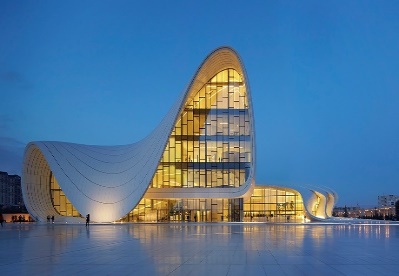 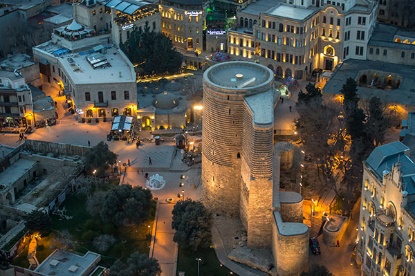  ПОГОДА 8.  Октябрь в Баку будет умеренно жарким и сухим. Средняя температура колеблется от 21,5°C (70,7°F) до 25,2°C (77,4°F). Погоду в регионе можно узнать на: https://meteo.az/ОБМЕН ВАЛЮТЫ И БАНКОВСКИЕ УСЛУГИВалютой в Баку является азербайджанский манат (AZN). Иностранную валюту можно обменять в обменных пунктах и в отелях без ограничений при предъявлении документа, удостоверяющего личность. Текущий обменный курс (по состоянию на 22 сентября 2022 года) маната по отношению к доллару США: 1 доллар США = 1,70 манатов.Вы также можете расплачиваться картой, обычно принимаются карты MasterCard и Visa, хотя оплата наличными более распространена и предпочтительна в большинстве случаев. В последнее время в Азербайджане также работает Google Pay.ОТЕЛИСписок отелей:ОПЛАТА СЧЕТОВПеред отъездом из Баку участники должны оплатить все счета, включая плату за проживание и другие расходы, такие как местные и междугородние телефонные звонки, использование Интернета, пользование услугами бизнес-центра, услуги прачечной, обслуживание номеров, и транспортные услуги, а также предметы мини-бара и услуги ресторана и бара. Участники также несут ответственность за любые расходы, понесенные в связи с простоем комнат из-за позднего прибытия или перенесенного отъезда без уведомления отеля надлежащим образом. ВСТРЕЧА В АЭРОПОРТУДля участников организован трансфер в/из аэропорта. Трансфер участников от места проживания к месту проведения конференции организуется самими участниками.ГОРОДСКОЙ ТРАНСПОРТВ Баку один международный аэропорт - Международный аэропорт имени Гейдара Алиева, расположенный в 20 км от центра города. Такси можно взять в аэропорту, и цены варьируются в зависимости от времени суток, но обычно остаются в диапазоне 15-25.В Баку хорошо развита система общественного транспорта: город обслуживают Бакинский метрополитен и Бакинский автобусный парк. Цены на общественный транспорт начинаются от 0,30 маната или 30 гяпиков (монетная версия маната) - стоимость билета в один конец. Для удобства передвижения также есть возможность приобрести BakıKart (2 маната плюс многоразовая карта или одноразовая карта, позволяющая совершить до 4 поездок, стоимостью 1,2 маната + комиссия за карту 0,3 манат). Их можно использовать как для автобусов, так и для метро.Такси по городу можно заказать в холлах отелей, на улице, по телефону или через мобильное приложение. Цены зависят от компании такси и расстояния. Стандартная стоимость проезда составляет около 0,70 манатов за километр. Есть так называемые лондонские такси, фиолетовые, белые или красные (обычно оборудованные карточным автоматом), местные компании такси, а также такие приложения, как Uber или Bolt. Рекомендуется узнавать цену перед посадкой в транспортное средство, так как некоторые такси не оборудованы таксометрами. ПРАВИЛА, КАСАЮЩИЕСЯ COVID-19Пожалуйста, ознакомьтесь с актуальной информацией о правилах, касающихся COVID-19, на веб-сайте: https://azerbaijan.travel/covid-19-en (на английском языке) и https://azerbaijan.travel/covid-19-ru (на русском языке). Для получения дополнительной информации, связанной с правилами въезда в условиях COVID-19, участникам настоятельно рекомендуется ознакомиться с правилами соответствующих авиакомпаний касательно правил проезда для каждой конкретной страны.ДОКУМЕНТАЦИЯВся информация и документы мероприятия будут доступны на английском и русском языках по адресу http://www.tehranconvention.org.  ВОПРОСЫДля получения дополнительной информации или помощи, участники могут связаться со следующими лицами:Г-жа Айнур МуталлимоваГлавный советник отдела международного сотрудничества МЭПРE-mail: aynur.aliyeva@eco.gov.azТелефон: (+99451) 312 12 92 (WhatsApp)Г-жа Санубар СамадоваГлавный советник отдела экологической политики МЭПРE-mail: sanubar.samedova@eco.gov.azТелефон: (+99455) 797 69 25 (WhatsApp)#ОтельЦенаРейтингРасположение1Midway Hotel55 долларов (завтрак включен)****1,7 км до места проведения конференции2City Park Hotel57 долларов (завтрак включен)****1,4 км до места проведения конференции3Qafqaz Point Hotel63 доллара (завтрак включен)****1,9 км до места проведения конференции4Park Inn Hotel90 долларов (завтрак включен)****2.5 км до места проведения конференции5Intercontinental Hotel150 долларов (завтрак включен)*****2,7 км до места проведения конференции6Fairmont Baku Hotel180 долларов (завтрак включен)*****Место проведения конференции